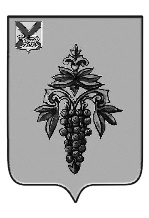 АДМИНИСТРАЦИЯ ЧУГУЕВСКОГО МУНИЦИПАЛЬНОГО РАЙОНА ПРИМОРСКОГО КРАЯ ПОСТАНОВЛЕНИЕ13 декабря 2019 года                             с. Чугуевка		                                         847__О внесении изменений в постановление администрации Чугуевского муниципального района от 28 июня 2019 года № 366 «О создании комиссии по подготовке и проведению Всероссийской переписи населения 2020 года  на территории Чугуевского муниципального района»В связи с кадровыми изменениями, руководствуясь статьей 32 Устава Чугуевского муниципального района, администрация Чугуевского муниципального районаПОСТАНОВЛЯЕТ: Внести изменения в постановление администрации Чугуевского муниципального района от 28 июня 2019 года № 366 «О создании комиссии по подготовке и проведению Всероссийской переписи населения 2020 года  на территории Чугуевского муниципального района»:1) Вывести из состава комиссии Ковалева Виктора Петровича – председателя комиссии;2) Назначить председателем комиссии Кузьменчук Наталью Владимировну – первого заместителя главы администрации  - начальника управления имущественных и земельных отношений администрации Чугуевского муниципального района.Глава Чугуевского муниципального района,глава администрации                                                                  Р.Ю. Деменев